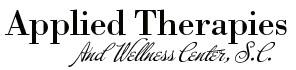 INTAKE AND COLLATERAL INFORMATION FORMReason for Evaluation to be Completed: What do you want to accomplish from the evaluation? Who suggested that you/child participate in an evaluation? What is the problem, in your own words? How do you see the situation? Signs/Symptoms (please check any of the following that have been experienced):Any prenatal medical issues or health care?   Yes   No  (If “Yes”, please explain):  Any birth complications or problems?   Yes   No   (If “Yes”, please explain):  Development/Milestones (at what age did the following occur):Any speech, hearing, or language difficulties?  Yes   No   (If “Yes”, please explain)Health—list all illnesses, hospitalizations, medications, allergies, head injuries, important accidents and injuries, surgeries, periods of loss of consciousness, convulsions/seizures, and other medical conditions:ResidencesResidential Placements, Institutional Placements, or Foster CareEducationPrevious Tutoring Experience:  Yes   No  (If “Yes”, please complete below)When? With Whom? 		For What? With What Results? Suicidal Ideation/Self-Harm:Have you ever experienced suicidal thoughts, plans, or actions?   Yes   No  (If “Yes”, please explain)Relationship Status:Mother’s Name:  	      Father’s Name:  Parents are currently:  Child’s custodian/guardian is: Do you have any children?   Yes   No  (If “Yes”, please explain)  How would you describe your relationship with your family members?  Do you have close friends or a support system?   Yes   No  (If “Yes”, please explain)  Legal IssuesPlease use this space for any additional information you would like to supply:ArguingDependent, ImmatureFearfulBullying/Being BulliedDevelopmental DelaysFighting/ViolenceCheating on work/assignmentsDisruptive Fire SettingCruelty to AnimalsDistractibleCries EasilyConsistent ComplainingDrug or Alcohol UseLacks OrganizationHypochondriac, always complains of feeling sickEating—poor manners, refuses, appetite increase or decrease, odd combinations, overeatsLearning DisabilityDawdles, procrastinates, wastes timeExtracurricular activities interfere with academicsLegal DifficultiesDifficulties with Others/Lacks RespectFailure in SchoolLikes to be alone, withdraws, isolatesLyingLow Frustration Tolerance, IrritabilityMoodyMute, refuses to speakNail BitingNervousNightmaresObesityOveractive, Restless, HyperactiveOppositionalPrejudiced, bigoted, insulting, name calling, intolerantPoutsRecent Move/TransitionRocking or Other Repetitive MovementsRuns AwaySad, UnhappySelf-harming BehaviorsSpeech DifficultiesSexual—sexual preoccupation, public masturbation, inappropriate sexual behaviorsTics—involuntary rapid movements, noises, or word productionsUnderactive, slow-moving/responding, lethargicSuicide Talk or AttemptSwearing, Foul LanguageTemper Tantrums, RagesThumb sucking, finger sucking, hair chewingShy, TimidTruant, School AvoidingStubbornUncoordinated, accident-proneWetting or soiling the bed or clothesWork problems, overworking, can’t keep a jobSitting without support   Crawling  Walking without holding onHelped when dressed  Ate with a forkStayed dry all day  Didn’t soil his/her pants         Stayed dry all night Tied shoelaces 	Buttoned buttonsSaid first understandable word Said first sentence CONDITIONAGETREATED BY WHOM?CONSEQUENCES/OUTCOMEFROMTOLOCATIONWITH WHOMREASON FOR MOVINGFROMTOPROGRAM NAME OR LOCATIONREASON FOR PLACEMENTNAME & LOCATIONHIGHEST GRADE COMPLETEDDEGREE RECEIVEDYEAR COMPLETED Single   Married Separated Divorced Living with Significant Other Other Single   Married Separated Divorced Never Married OtherYEARAGE SITUATION/CRIMEOUTCOMECURRENTLY ON PROBATION/PAROLE